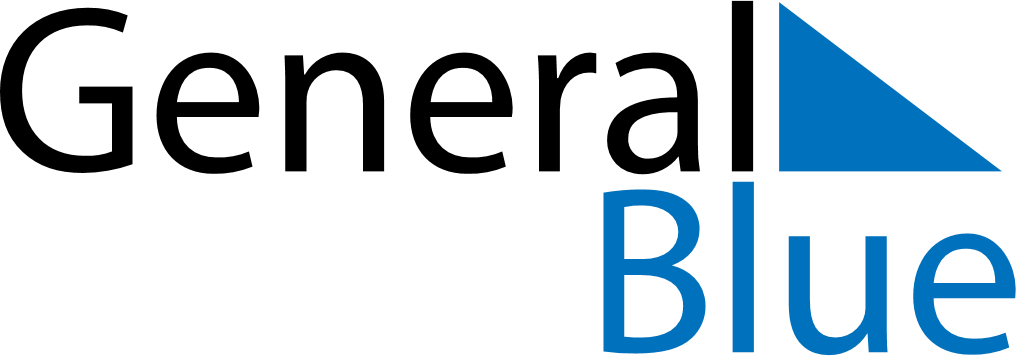 May 2031May 2031May 2031May 2031May 2031SundayMondayTuesdayWednesdayThursdayFridaySaturday12345678910111213141516171819202122232425262728293031